Ukeplan for Innføring 3, uke 46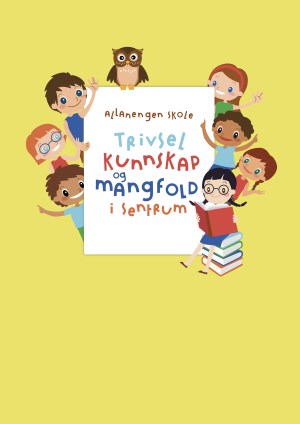 Teta, Yarik, Manzi	Timeplan LekseplanBeskjeder/infoHei. Denne uken starter vi å lære om temaet bolig. Denne uken er det også helseuke her på Allanengen. Vi skal lære om følelser og ha ulike fysiske øvelser hvor lek og samarbeid blir fokus på tvers av trinn. På tirsdag har elvene en time ekstra og er ikke ferdige før kl. 14.00.Minner om at det på tirsdag er gratis skolefrokost fra kl 07.00-08.15. MandagMonday13.1008.30-09.15Oppstart:Kick off:Helseuke. Hele skolen samles på kulturrommet09.30-11.00Muntlig:Gr.1 LekserGr.2 Lese Gr.3Ukas ord11.30-13.00Regning:De fire regnearteneTirsdagTuesday14.1008.30-09.15Begreper:Gr.1 FølelseneGr.2 Lekser09.30-11.00Gym:HjørnefotballHusk. Alle må dusje etter gym.11.30-13.00Stasjoner:Digitale oppgaverLese, skrive, samtale13.15 – 14.00Fysisk helse: Ulike aktiviteter utendørs med 5. 6. og 7.trinnOnsdagWednesday15.1108.30-09.15Musikk:SambaleleAntijantelov 09.30-11.00Lyd og lytte:Gr.1 Skriveoppg.Gr.2 Muntlige oppg.11.30-13.00Stasjoner:Digitale oppgaverLese og skrive13.15 – 14.00Leksehjelp14.00 – 15.00KompisTorsdagThursday16.1108.30-09.15Muntlig:FølelseneGlad og sint09.30-11.00Engelsk:Write about my monsterWord searchSeasons11.30-13.00Regning:De fire regneartene13.15 – 14.00FyfosFysisk aktivitetFredag Friday17.1108.30-09.15Grammatikk: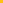 Repetisjon av uka09.30-11.00Arbeidstime:Norsk start!Yoga med Sugan11.30-13.00KollasjFelles avslutning av helseuka på kulturrommetTil tirsdagGjør s. 80 i                     Klar, ferdig Norsk 2Skriv fem setninger i skriveboken din med ukas ordGjør en side i leksearketØv på ukas ord i lilla bok.Til onsdagGjør s. 81 i                     Klar, ferdig Norsk 2Skriv fem setninger i skriveboken din med ukas ordGjør en side i leksearketØv på ukas ord i lilla bok.Til torsdag Gjør s. 82 i                     Klar, ferdig Norsk 2Skriv fem setninger i skriveboken din med ukas ordGjør en side i leksearketØv på ukas ord i lilla bok.Til fredagGjør s. 83 i                     Klar, ferdig Norsk 2Skriv fem setninger i skriveboken din med ukas ordGjør en side i leksearketØv på ukas ord i lilla bok.Månedens verdi SamarbeidMål  Jeg klarer å samarbeide med andre for å fullføre en oppgave.Månedens læringsstrategierFaktasetninger Steder å boet rekkehusen eneboligen bondegårdei terrasseblokkei høyblokkei lavblokken bygårdEt husen grunnmurførste etasjeandre etasjeet taket kjellervinduei trappei døren verandaet vinduen veggen garasjeportei pipeet takvinduEn leiligheten boden ganget badet vaskeromet kjøkkenet soveromei stueei spisestueFølelserHan er blidHan er gladHan er kjempegladHan er alvorligHan er trøttHan er tristHan er sjenertHan er reddHan er forelsketHan er surHan er sintHan er sjaluHan rødmerHan er flauHan er misunneligVerb:Substantiv:Verb:Substantiv:EpostOleanna.Joakimsen.Langaas@kristiansund.kommune.noTlf: 97189610Allanengen skoles hjemmesidehttps://www.minskole.no/allanengenTelefon sentralbord71 57 55 50Jeg har kontaktlærertime på tirsdager fra kl.08.30 – 09.15. Ta kontakt hvis dere lurer på noe. Tlf: 97189610Jeg har kontaktlærertime på tirsdager fra kl.08.30 – 09.15. Ta kontakt hvis dere lurer på noe. Tlf: 97189610Jeg har kontaktlærertime på tirsdager fra kl.08.30 – 09.15. Ta kontakt hvis dere lurer på noe. Tlf: 97189610